生後14週6日までのお子さんのご家族の方へ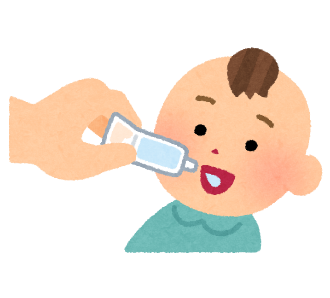 　　令和2年10月1日から「ロタウイルスワクチン」は「定期接種」になります。ロタウィルスによる重症胃腸炎を予防するために　　　　　　　　「ロタウイルスワクチン」を接種しましょう！■ロタウイルスワクチンの初回の接種は、生後6週（約1か月半）から生後１４週6日（約3か月と10日）までに受けましょう＊月齢が進むと腸重積症にかかりやすくなるため、生後15週以降の初回接種は、お勧めしていません。■生後2か月で接種するワクチンが１つ増えました。☑Ｂ型肝炎ワクチン☑小児肺炎球菌ワクチン　　　+　　☑ロタウイルスワクチン☑ヒブワクチン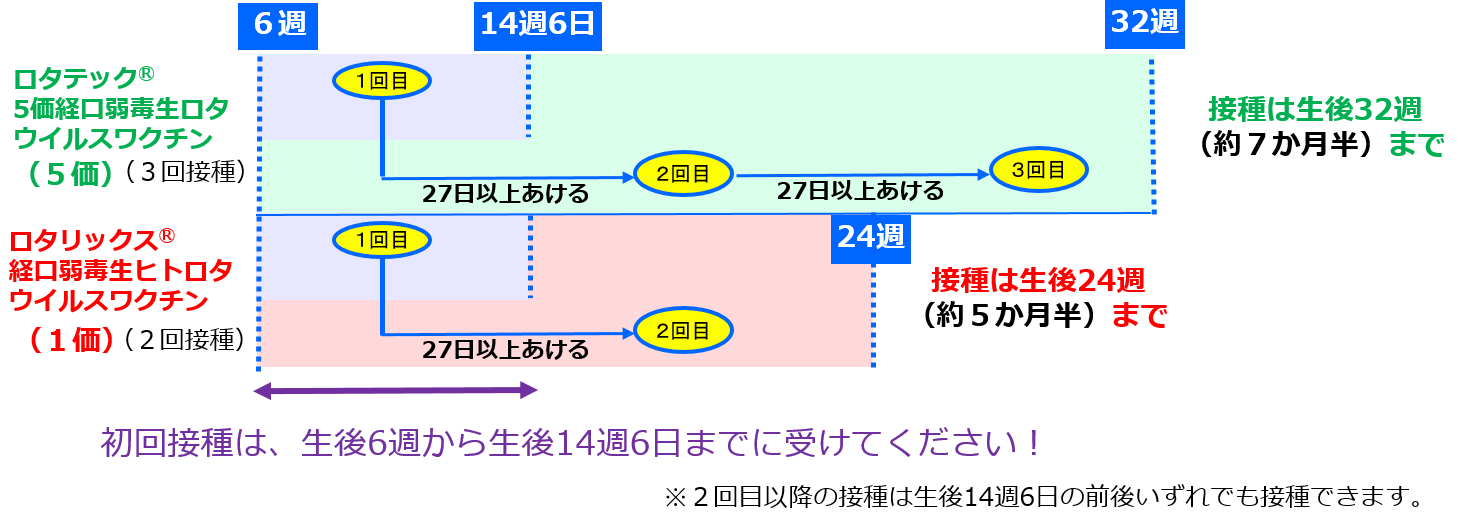 ◆ワクチンの接種にかかわらず、3カ月～2歳くらいまでの赤ちゃんがかかりやすい病気です。◆ワクチン接種後（特に初回接種後）１～２週間くらいの間は、特に注意しましょう。◆腸重積症は、速やかな治療が必要ですので、次のような様子が一つでも見られるときは、医療機関を受診しましょう。・「突然はげしく泣く」 ・「嘔吐を繰り返す」　・「便に血が混じる」・「ぐったりして顔色が悪い」　・「機嫌が良かったり不機嫌になったりを繰り返す」